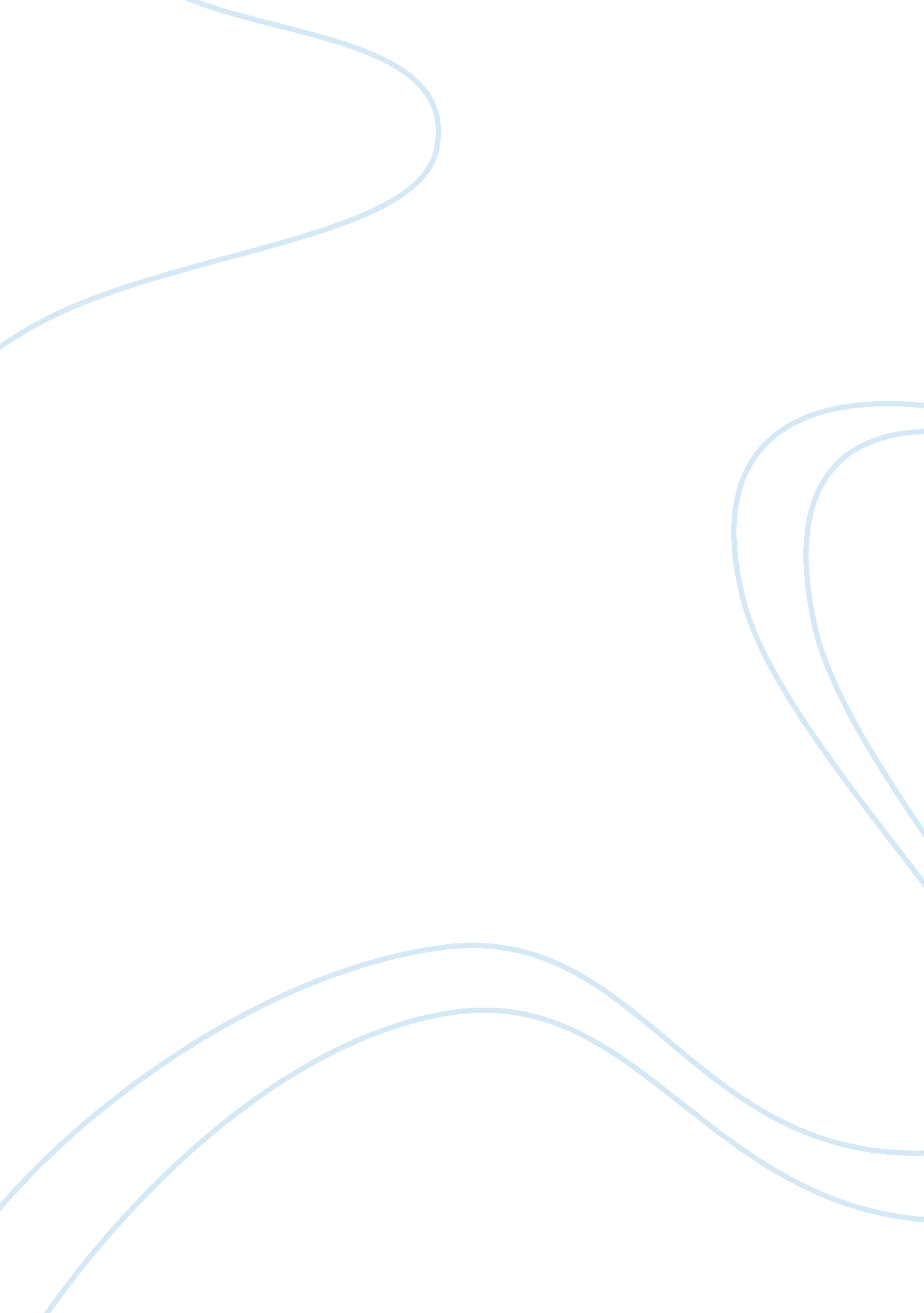 Raising cainSociology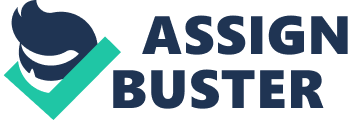 Raising Cain – Movie Review They movie exhibits that boys are being brought up to be rugged and strong and they are raised to lack emotions. 
2. The documentary depicts that schools in United States promote that girlish behavior is the benchmark and boys in the schooling system are considered as defective girls. 
3. The movie depicts that boys have a confused facial expression and a very angry one. They do not smile a lot but instead express anger in their facial expressions. 
4. The movie is trying to give a message that although the society believes that the boys are more violent as compared to girls, but boys are taught to be violent by their teachers as well as schools. For example: the coach believes that boys are aggressive and football is the place where they can release their aggression (Thompson 1). This shows that boys are expected to be violent and they try to meet that expectation. 
5. The documentary depicts that boys are not being taken care of in the US society. They are not being loved and are rather treated with hatred and that is why they are failing to add positively to the society. 
6. The documentary depicts that boys learn deviant as well as violent behavior from their peers such as friends at school. The peers even expect their friends to be violent and if they do not meet the requirement then they are looked down upon. 
7. The film gives the message that girls are being taken care off in quite a polite manner. They are being made the benchmark by teachers in the school and they activities in school are being graded in accordance to the achievements of girls. 
Works Cited 
Thompson, Michael, Paul Stern, Craig Ginsberg, and Daniel J. Kindlon. Raising Cain: Exploring the Inner Lives of Americas Boys. Alexandria, Va.: PBS Home Video, 2006. 